Identification	Identification	Identification	Identification	Identification	Identification	Identification	Identification	Identification	Identification	Identification	Identification	Identification	Identification	Identification	Identification	Identification	Name: Name: Notebook reference: Notebook reference: Notebook reference: Notebook reference: Notebook reference: Notebook reference: Notebook reference: Notebook reference: Date: Date: Date: Date: Date: Date: Date: Reaction description  Please describe the reaction (or provide a reaction scheme)Reaction description  Please describe the reaction (or provide a reaction scheme)Reaction description  Please describe the reaction (or provide a reaction scheme)Reaction description  Please describe the reaction (or provide a reaction scheme)Reaction description  Please describe the reaction (or provide a reaction scheme)Reaction description  Please describe the reaction (or provide a reaction scheme)Reaction description  Please describe the reaction (or provide a reaction scheme)Reaction description  Please describe the reaction (or provide a reaction scheme)Reaction description  Please describe the reaction (or provide a reaction scheme)Reaction description  Please describe the reaction (or provide a reaction scheme)Reaction description  Please describe the reaction (or provide a reaction scheme)Reaction description  Please describe the reaction (or provide a reaction scheme)Reaction description  Please describe the reaction (or provide a reaction scheme)Reaction description  Please describe the reaction (or provide a reaction scheme)Reaction description  Please describe the reaction (or provide a reaction scheme)Reaction description  Please describe the reaction (or provide a reaction scheme)Reaction description  Please describe the reaction (or provide a reaction scheme)Previous experience If the exact same reaction on the same or larger scale has been approved, this reaction is also. If an incident has happened previously, consider it in a new risk analysis.  Previous experience If the exact same reaction on the same or larger scale has been approved, this reaction is also. If an incident has happened previously, consider it in a new risk analysis.  Previous experience If the exact same reaction on the same or larger scale has been approved, this reaction is also. If an incident has happened previously, consider it in a new risk analysis.  Previous experience If the exact same reaction on the same or larger scale has been approved, this reaction is also. If an incident has happened previously, consider it in a new risk analysis.  Previous experience If the exact same reaction on the same or larger scale has been approved, this reaction is also. If an incident has happened previously, consider it in a new risk analysis.  Previous experience If the exact same reaction on the same or larger scale has been approved, this reaction is also. If an incident has happened previously, consider it in a new risk analysis.  Previous experience If the exact same reaction on the same or larger scale has been approved, this reaction is also. If an incident has happened previously, consider it in a new risk analysis.  Previous experience If the exact same reaction on the same or larger scale has been approved, this reaction is also. If an incident has happened previously, consider it in a new risk analysis.  Previous experience If the exact same reaction on the same or larger scale has been approved, this reaction is also. If an incident has happened previously, consider it in a new risk analysis.  Previous experience If the exact same reaction on the same or larger scale has been approved, this reaction is also. If an incident has happened previously, consider it in a new risk analysis.  Previous experience If the exact same reaction on the same or larger scale has been approved, this reaction is also. If an incident has happened previously, consider it in a new risk analysis.  Previous experience If the exact same reaction on the same or larger scale has been approved, this reaction is also. If an incident has happened previously, consider it in a new risk analysis.  Previous experience If the exact same reaction on the same or larger scale has been approved, this reaction is also. If an incident has happened previously, consider it in a new risk analysis.  Previous experience If the exact same reaction on the same or larger scale has been approved, this reaction is also. If an incident has happened previously, consider it in a new risk analysis.  Previous experience If the exact same reaction on the same or larger scale has been approved, this reaction is also. If an incident has happened previously, consider it in a new risk analysis.  Previous experience If the exact same reaction on the same or larger scale has been approved, this reaction is also. If an incident has happened previously, consider it in a new risk analysis.  Previous experience If the exact same reaction on the same or larger scale has been approved, this reaction is also. If an incident has happened previously, consider it in a new risk analysis.  Experience:	 I have done this exact reaction before			Notebook reference: Scale:  		 Same / smaller	 largerRisks: 		Are the risks the same? 		 Yes	 NoExperience:	 I have done this exact reaction before			Notebook reference: Scale:  		 Same / smaller	 largerRisks: 		Are the risks the same? 		 Yes	 NoExperience:	 I have done this exact reaction before			Notebook reference: Scale:  		 Same / smaller	 largerRisks: 		Are the risks the same? 		 Yes	 NoExperience:	 I have done this exact reaction before			Notebook reference: Scale:  		 Same / smaller	 largerRisks: 		Are the risks the same? 		 Yes	 NoExperience:	 I have done this exact reaction before			Notebook reference: Scale:  		 Same / smaller	 largerRisks: 		Are the risks the same? 		 Yes	 NoExperience:	 I have done this exact reaction before			Notebook reference: Scale:  		 Same / smaller	 largerRisks: 		Are the risks the same? 		 Yes	 NoExperience:	 I have done this exact reaction before			Notebook reference: Scale:  		 Same / smaller	 largerRisks: 		Are the risks the same? 		 Yes	 NoExperience:	 I have done this exact reaction before			Notebook reference: Scale:  		 Same / smaller	 largerRisks: 		Are the risks the same? 		 Yes	 NoExperience:	 I have done this exact reaction before			Notebook reference: Scale:  		 Same / smaller	 largerRisks: 		Are the risks the same? 		 Yes	 NoExperience:	 I have done this exact reaction before			Notebook reference: Scale:  		 Same / smaller	 largerRisks: 		Are the risks the same? 		 Yes	 NoExperience:	 I have done this exact reaction before			Notebook reference: Scale:  		 Same / smaller	 largerRisks: 		Are the risks the same? 		 Yes	 NoExperience:	 I have done this exact reaction before			Notebook reference: Scale:  		 Same / smaller	 largerRisks: 		Are the risks the same? 		 Yes	 NoExperience:	 I have done this exact reaction before			Notebook reference: Scale:  		 Same / smaller	 largerRisks: 		Are the risks the same? 		 Yes	 NoExperience:	 I have done this exact reaction before			Notebook reference: Scale:  		 Same / smaller	 largerRisks: 		Are the risks the same? 		 Yes	 NoExperience:	 I have done this exact reaction before			Notebook reference: Scale:  		 Same / smaller	 largerRisks: 		Are the risks the same? 		 Yes	 NoExperience:	 I have done this exact reaction before			Notebook reference: Scale:  		 Same / smaller	 largerRisks: 		Are the risks the same? 		 Yes	 NoExperience:	 I have done this exact reaction before			Notebook reference: Scale:  		 Same / smaller	 largerRisks: 		Are the risks the same? 		 Yes	 NoChemical Products Identify the chemical products, their risks, and risk levels for all products used in the reactionChemical Products Identify the chemical products, their risks, and risk levels for all products used in the reactionChemical Products Identify the chemical products, their risks, and risk levels for all products used in the reactionChemical Products Identify the chemical products, their risks, and risk levels for all products used in the reactionChemical Products Identify the chemical products, their risks, and risk levels for all products used in the reactionChemical Products Identify the chemical products, their risks, and risk levels for all products used in the reactionChemical Products Identify the chemical products, their risks, and risk levels for all products used in the reactionChemical Products Identify the chemical products, their risks, and risk levels for all products used in the reactionChemical Products Identify the chemical products, their risks, and risk levels for all products used in the reactionChemical Products Identify the chemical products, their risks, and risk levels for all products used in the reactionChemical Products Identify the chemical products, their risks, and risk levels for all products used in the reactionChemical Products Identify the chemical products, their risks, and risk levels for all products used in the reactionChemical Products Identify the chemical products, their risks, and risk levels for all products used in the reactionChemical Products Identify the chemical products, their risks, and risk levels for all products used in the reactionChemical Products Identify the chemical products, their risks, and risk levels for all products used in the reactionChemical Products Identify the chemical products, their risks, and risk levels for all products used in the reactionChemical Products Identify the chemical products, their risks, and risk levels for all products used in the reactionProduct No.345Product NameProduct NameQuantity(g, mg, kg, ml, L)Possible RisksPossible RisksPossible RisksPossible RisksPossible RisksPossible RisksPossible RisksPossible RisksPossible RisksPossible RisksRisk level 
(0-5)Risk level 
(0-5)Have manipulated the product beforeProduct No.345Product NameProduct NameQuantity(g, mg, kg, ml, L)Toxic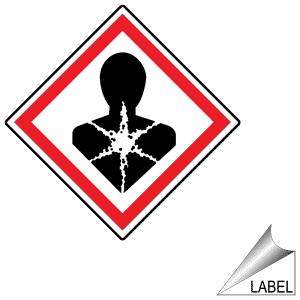 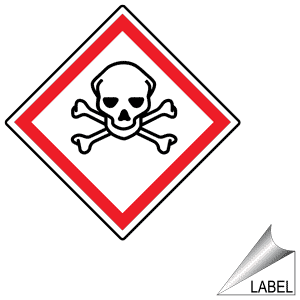 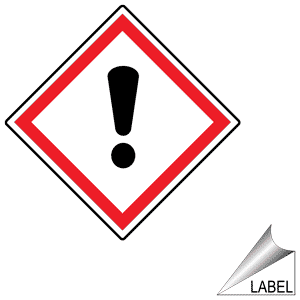 Corrosive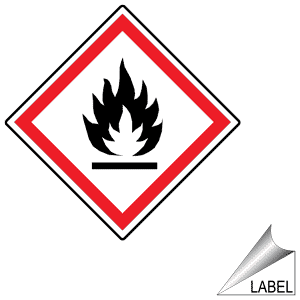 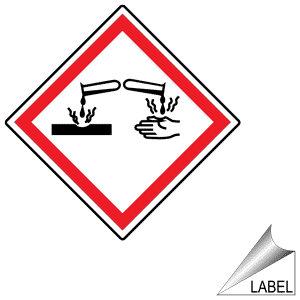 FlammableOxidizer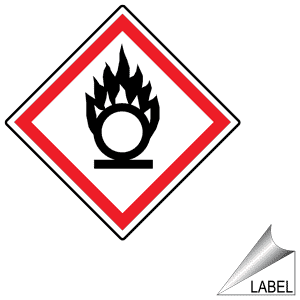 Explosive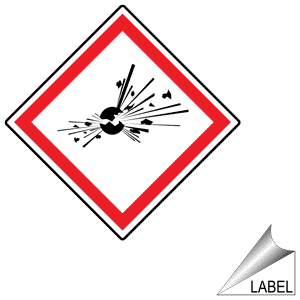 Enviro. Haz.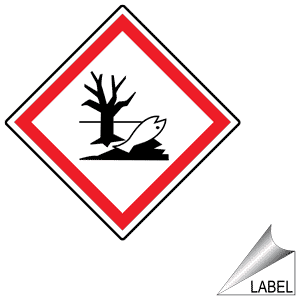 Enviro. Haz.Comp. Gas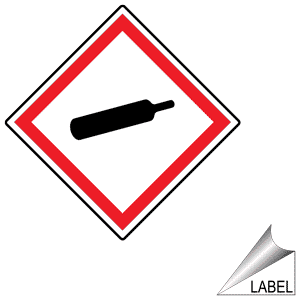 Other:___________Other:___________Risk level 
(0-5)Risk level 
(0-5)Have manipulated the product before1.2.3.4.5.6.7.8.9.10.11.12.13.14.15.Minimum risk levels: 	 + 2,  + 1,  + 1,  + 2,  (b.p < 60°C) + 2,   (b.p > 60°C) + 1,  + 1,  + 5,			 + 1,  + 1.  Other (Highly Reactive, Pyrophoric, Carcinogen, etc.) = Risk +1 Minimum risk levels: 	 + 2,  + 1,  + 1,  + 2,  (b.p < 60°C) + 2,   (b.p > 60°C) + 1,  + 1,  + 5,			 + 1,  + 1.  Other (Highly Reactive, Pyrophoric, Carcinogen, etc.) = Risk +1 Minimum risk levels: 	 + 2,  + 1,  + 1,  + 2,  (b.p < 60°C) + 2,   (b.p > 60°C) + 1,  + 1,  + 5,			 + 1,  + 1.  Other (Highly Reactive, Pyrophoric, Carcinogen, etc.) = Risk +1 Minimum risk levels: 	 + 2,  + 1,  + 1,  + 2,  (b.p < 60°C) + 2,   (b.p > 60°C) + 1,  + 1,  + 5,			 + 1,  + 1.  Other (Highly Reactive, Pyrophoric, Carcinogen, etc.) = Risk +1 Minimum risk levels: 	 + 2,  + 1,  + 1,  + 2,  (b.p < 60°C) + 2,   (b.p > 60°C) + 1,  + 1,  + 5,			 + 1,  + 1.  Other (Highly Reactive, Pyrophoric, Carcinogen, etc.) = Risk +1 Minimum risk levels: 	 + 2,  + 1,  + 1,  + 2,  (b.p < 60°C) + 2,   (b.p > 60°C) + 1,  + 1,  + 5,			 + 1,  + 1.  Other (Highly Reactive, Pyrophoric, Carcinogen, etc.) = Risk +1 Minimum risk levels: 	 + 2,  + 1,  + 1,  + 2,  (b.p < 60°C) + 2,   (b.p > 60°C) + 1,  + 1,  + 5,			 + 1,  + 1.  Other (Highly Reactive, Pyrophoric, Carcinogen, etc.) = Risk +1 Minimum risk levels: 	 + 2,  + 1,  + 1,  + 2,  (b.p < 60°C) + 2,   (b.p > 60°C) + 1,  + 1,  + 5,			 + 1,  + 1.  Other (Highly Reactive, Pyrophoric, Carcinogen, etc.) = Risk +1 Minimum risk levels: 	 + 2,  + 1,  + 1,  + 2,  (b.p < 60°C) + 2,   (b.p > 60°C) + 1,  + 1,  + 5,			 + 1,  + 1.  Other (Highly Reactive, Pyrophoric, Carcinogen, etc.) = Risk +1 Minimum risk levels: 	 + 2,  + 1,  + 1,  + 2,  (b.p < 60°C) + 2,   (b.p > 60°C) + 1,  + 1,  + 5,			 + 1,  + 1.  Other (Highly Reactive, Pyrophoric, Carcinogen, etc.) = Risk +1 Minimum risk levels: 	 + 2,  + 1,  + 1,  + 2,  (b.p < 60°C) + 2,   (b.p > 60°C) + 1,  + 1,  + 5,			 + 1,  + 1.  Other (Highly Reactive, Pyrophoric, Carcinogen, etc.) = Risk +1 Minimum risk levels: 	 + 2,  + 1,  + 1,  + 2,  (b.p < 60°C) + 2,   (b.p > 60°C) + 1,  + 1,  + 5,			 + 1,  + 1.  Other (Highly Reactive, Pyrophoric, Carcinogen, etc.) = Risk +1 Minimum risk levels: 	 + 2,  + 1,  + 1,  + 2,  (b.p < 60°C) + 2,   (b.p > 60°C) + 1,  + 1,  + 5,			 + 1,  + 1.  Other (Highly Reactive, Pyrophoric, Carcinogen, etc.) = Risk +1 Minimum risk levels: 	 + 2,  + 1,  + 1,  + 2,  (b.p < 60°C) + 2,   (b.p > 60°C) + 1,  + 1,  + 5,			 + 1,  + 1.  Other (Highly Reactive, Pyrophoric, Carcinogen, etc.) = Risk +1 Minimum risk levels: 	 + 2,  + 1,  + 1,  + 2,  (b.p < 60°C) + 2,   (b.p > 60°C) + 1,  + 1,  + 5,			 + 1,  + 1.  Other (Highly Reactive, Pyrophoric, Carcinogen, etc.) = Risk +1 Minimum risk levels: 	 + 2,  + 1,  + 1,  + 2,  (b.p < 60°C) + 2,   (b.p > 60°C) + 1,  + 1,  + 5,			 + 1,  + 1.  Other (Highly Reactive, Pyrophoric, Carcinogen, etc.) = Risk +1 Minimum risk levels: 	 + 2,  + 1,  + 1,  + 2,  (b.p < 60°C) + 2,   (b.p > 60°C) + 1,  + 1,  + 5,			 + 1,  + 1.  Other (Highly Reactive, Pyrophoric, Carcinogen, etc.) = Risk +1 Total (Max = No. of products x 5) Note: Products with No Risk are not counted in the Max valueTotal (Max = No. of products x 5) Note: Products with No Risk are not counted in the Max valueTotal (Max = No. of products x 5) Note: Products with No Risk are not counted in the Max valueTotal (Max = No. of products x 5) Note: Products with No Risk are not counted in the Max valueTotal (Max = No. of products x 5) Note: Products with No Risk are not counted in the Max valueTotal (Max = No. of products x 5) Note: Products with No Risk are not counted in the Max valueTotal (Max = No. of products x 5) Note: Products with No Risk are not counted in the Max valueTotal (Max = No. of products x 5) Note: Products with No Risk are not counted in the Max valueTotal (Max = No. of products x 5) Note: Products with No Risk are not counted in the Max valueTotal (Max = No. of products x 5) Note: Products with No Risk are not counted in the Max valueTotal (Max = No. of products x 5) Note: Products with No Risk are not counted in the Max valueTotal (Max = No. of products x 5) Note: Products with No Risk are not counted in the Max valueTotal (Max = No. of products x 5) Note: Products with No Risk are not counted in the Max value/ / Reaction ConditionsReaction ConditionsReaction ConditionsReaction ConditionsReaction ConditionsReaction ConditionsReaction ConditionsReaction ConditionsReaction ConditionsReaction ConditionsReaction ConditionsReaction ConditionsReaction ConditionsReaction ConditionsReaction ConditionsReaction ConditionsReaction ConditionsThermal ConditionsThermal ConditionsThermal ConditionsThermal ConditionsThermal ConditionsThermal ConditionsThermal ConditionsThermal ConditionsThermal ConditionsThermal ConditionsThermal ConditionsThermal ConditionsThermal ConditionsThermal ConditionsThermal ConditionsRisk level (0-5)Risk level (0-5) Room Temperature 20°C (Risk + 0) Heating (Risk +1)		 20 to 60°C (Risk + 2)		60 to 100°C (Risk + 3)				 100 to 150°C (Risk + 4)	150 to 200°C and more (Risk + 5) Cooling (Risk + 1)		 20  to - 15°C (Risk + 2)	-15 to -50°C (Risk + 3)				 -50 to -100°C (Risk + 4)	-100 to -150°C and more (Risk + 5)			Note: Dangers of the solvent used for the cooling bath must be indicated in the Chemical Products   Room Temperature 20°C (Risk + 0) Heating (Risk +1)		 20 to 60°C (Risk + 2)		60 to 100°C (Risk + 3)				 100 to 150°C (Risk + 4)	150 to 200°C and more (Risk + 5) Cooling (Risk + 1)		 20  to - 15°C (Risk + 2)	-15 to -50°C (Risk + 3)				 -50 to -100°C (Risk + 4)	-100 to -150°C and more (Risk + 5)			Note: Dangers of the solvent used for the cooling bath must be indicated in the Chemical Products   Room Temperature 20°C (Risk + 0) Heating (Risk +1)		 20 to 60°C (Risk + 2)		60 to 100°C (Risk + 3)				 100 to 150°C (Risk + 4)	150 to 200°C and more (Risk + 5) Cooling (Risk + 1)		 20  to - 15°C (Risk + 2)	-15 to -50°C (Risk + 3)				 -50 to -100°C (Risk + 4)	-100 to -150°C and more (Risk + 5)			Note: Dangers of the solvent used for the cooling bath must be indicated in the Chemical Products   Room Temperature 20°C (Risk + 0) Heating (Risk +1)		 20 to 60°C (Risk + 2)		60 to 100°C (Risk + 3)				 100 to 150°C (Risk + 4)	150 to 200°C and more (Risk + 5) Cooling (Risk + 1)		 20  to - 15°C (Risk + 2)	-15 to -50°C (Risk + 3)				 -50 to -100°C (Risk + 4)	-100 to -150°C and more (Risk + 5)			Note: Dangers of the solvent used for the cooling bath must be indicated in the Chemical Products   Room Temperature 20°C (Risk + 0) Heating (Risk +1)		 20 to 60°C (Risk + 2)		60 to 100°C (Risk + 3)				 100 to 150°C (Risk + 4)	150 to 200°C and more (Risk + 5) Cooling (Risk + 1)		 20  to - 15°C (Risk + 2)	-15 to -50°C (Risk + 3)				 -50 to -100°C (Risk + 4)	-100 to -150°C and more (Risk + 5)			Note: Dangers of the solvent used for the cooling bath must be indicated in the Chemical Products   Room Temperature 20°C (Risk + 0) Heating (Risk +1)		 20 to 60°C (Risk + 2)		60 to 100°C (Risk + 3)				 100 to 150°C (Risk + 4)	150 to 200°C and more (Risk + 5) Cooling (Risk + 1)		 20  to - 15°C (Risk + 2)	-15 to -50°C (Risk + 3)				 -50 to -100°C (Risk + 4)	-100 to -150°C and more (Risk + 5)			Note: Dangers of the solvent used for the cooling bath must be indicated in the Chemical Products   Room Temperature 20°C (Risk + 0) Heating (Risk +1)		 20 to 60°C (Risk + 2)		60 to 100°C (Risk + 3)				 100 to 150°C (Risk + 4)	150 to 200°C and more (Risk + 5) Cooling (Risk + 1)		 20  to - 15°C (Risk + 2)	-15 to -50°C (Risk + 3)				 -50 to -100°C (Risk + 4)	-100 to -150°C and more (Risk + 5)			Note: Dangers of the solvent used for the cooling bath must be indicated in the Chemical Products   Room Temperature 20°C (Risk + 0) Heating (Risk +1)		 20 to 60°C (Risk + 2)		60 to 100°C (Risk + 3)				 100 to 150°C (Risk + 4)	150 to 200°C and more (Risk + 5) Cooling (Risk + 1)		 20  to - 15°C (Risk + 2)	-15 to -50°C (Risk + 3)				 -50 to -100°C (Risk + 4)	-100 to -150°C and more (Risk + 5)			Note: Dangers of the solvent used for the cooling bath must be indicated in the Chemical Products   Room Temperature 20°C (Risk + 0) Heating (Risk +1)		 20 to 60°C (Risk + 2)		60 to 100°C (Risk + 3)				 100 to 150°C (Risk + 4)	150 to 200°C and more (Risk + 5) Cooling (Risk + 1)		 20  to - 15°C (Risk + 2)	-15 to -50°C (Risk + 3)				 -50 to -100°C (Risk + 4)	-100 to -150°C and more (Risk + 5)			Note: Dangers of the solvent used for the cooling bath must be indicated in the Chemical Products   Room Temperature 20°C (Risk + 0) Heating (Risk +1)		 20 to 60°C (Risk + 2)		60 to 100°C (Risk + 3)				 100 to 150°C (Risk + 4)	150 to 200°C and more (Risk + 5) Cooling (Risk + 1)		 20  to - 15°C (Risk + 2)	-15 to -50°C (Risk + 3)				 -50 to -100°C (Risk + 4)	-100 to -150°C and more (Risk + 5)			Note: Dangers of the solvent used for the cooling bath must be indicated in the Chemical Products   Room Temperature 20°C (Risk + 0) Heating (Risk +1)		 20 to 60°C (Risk + 2)		60 to 100°C (Risk + 3)				 100 to 150°C (Risk + 4)	150 to 200°C and more (Risk + 5) Cooling (Risk + 1)		 20  to - 15°C (Risk + 2)	-15 to -50°C (Risk + 3)				 -50 to -100°C (Risk + 4)	-100 to -150°C and more (Risk + 5)			Note: Dangers of the solvent used for the cooling bath must be indicated in the Chemical Products   Room Temperature 20°C (Risk + 0) Heating (Risk +1)		 20 to 60°C (Risk + 2)		60 to 100°C (Risk + 3)				 100 to 150°C (Risk + 4)	150 to 200°C and more (Risk + 5) Cooling (Risk + 1)		 20  to - 15°C (Risk + 2)	-15 to -50°C (Risk + 3)				 -50 to -100°C (Risk + 4)	-100 to -150°C and more (Risk + 5)			Note: Dangers of the solvent used for the cooling bath must be indicated in the Chemical Products   Room Temperature 20°C (Risk + 0) Heating (Risk +1)		 20 to 60°C (Risk + 2)		60 to 100°C (Risk + 3)				 100 to 150°C (Risk + 4)	150 to 200°C and more (Risk + 5) Cooling (Risk + 1)		 20  to - 15°C (Risk + 2)	-15 to -50°C (Risk + 3)				 -50 to -100°C (Risk + 4)	-100 to -150°C and more (Risk + 5)			Note: Dangers of the solvent used for the cooling bath must be indicated in the Chemical Products   Room Temperature 20°C (Risk + 0) Heating (Risk +1)		 20 to 60°C (Risk + 2)		60 to 100°C (Risk + 3)				 100 to 150°C (Risk + 4)	150 to 200°C and more (Risk + 5) Cooling (Risk + 1)		 20  to - 15°C (Risk + 2)	-15 to -50°C (Risk + 3)				 -50 to -100°C (Risk + 4)	-100 to -150°C and more (Risk + 5)			Note: Dangers of the solvent used for the cooling bath must be indicated in the Chemical Products   Room Temperature 20°C (Risk + 0) Heating (Risk +1)		 20 to 60°C (Risk + 2)		60 to 100°C (Risk + 3)				 100 to 150°C (Risk + 4)	150 to 200°C and more (Risk + 5) Cooling (Risk + 1)		 20  to - 15°C (Risk + 2)	-15 to -50°C (Risk + 3)				 -50 to -100°C (Risk + 4)	-100 to -150°C and more (Risk + 5)			Note: Dangers of the solvent used for the cooling bath must be indicated in the Chemical Products  Atmospheric ConditionsAtmospheric ConditionsAtmospheric ConditionsAtmospheric ConditionsAtmospheric ConditionsAtmospheric ConditionsAtmospheric ConditionsAtmospheric ConditionsAtmospheric ConditionsAtmospheric ConditionsAtmospheric ConditionsAtmospheric ConditionsAtmospheric ConditionsAtmospheric ConditionsAtmospheric ConditionsRisk level (0-5)Risk level (0-5)Air / open flask (Risk + 0)Gas at 1atm (Risk + 1)	 1 to 2 atm (Risk + 2)		2 to 5 atm (Risk + 3)	 Ar / N2		 5 to 7 atm (Risk + 4)		10 atm and more (Risk + 5)
	 Other _________________ Note: Dangers of this gas must be indicated in the Chemical Products  Low vacuum  (Risk level + 1) 	 High vacuum (Risk level + 3)     		 Air / open flask (Risk + 0)Gas at 1atm (Risk + 1)	 1 to 2 atm (Risk + 2)		2 to 5 atm (Risk + 3)	 Ar / N2		 5 to 7 atm (Risk + 4)		10 atm and more (Risk + 5)
	 Other _________________ Note: Dangers of this gas must be indicated in the Chemical Products  Low vacuum  (Risk level + 1) 	 High vacuum (Risk level + 3)     		 Air / open flask (Risk + 0)Gas at 1atm (Risk + 1)	 1 to 2 atm (Risk + 2)		2 to 5 atm (Risk + 3)	 Ar / N2		 5 to 7 atm (Risk + 4)		10 atm and more (Risk + 5)
	 Other _________________ Note: Dangers of this gas must be indicated in the Chemical Products  Low vacuum  (Risk level + 1) 	 High vacuum (Risk level + 3)     		 Air / open flask (Risk + 0)Gas at 1atm (Risk + 1)	 1 to 2 atm (Risk + 2)		2 to 5 atm (Risk + 3)	 Ar / N2		 5 to 7 atm (Risk + 4)		10 atm and more (Risk + 5)
	 Other _________________ Note: Dangers of this gas must be indicated in the Chemical Products  Low vacuum  (Risk level + 1) 	 High vacuum (Risk level + 3)     		 Air / open flask (Risk + 0)Gas at 1atm (Risk + 1)	 1 to 2 atm (Risk + 2)		2 to 5 atm (Risk + 3)	 Ar / N2		 5 to 7 atm (Risk + 4)		10 atm and more (Risk + 5)
	 Other _________________ Note: Dangers of this gas must be indicated in the Chemical Products  Low vacuum  (Risk level + 1) 	 High vacuum (Risk level + 3)     		 Air / open flask (Risk + 0)Gas at 1atm (Risk + 1)	 1 to 2 atm (Risk + 2)		2 to 5 atm (Risk + 3)	 Ar / N2		 5 to 7 atm (Risk + 4)		10 atm and more (Risk + 5)
	 Other _________________ Note: Dangers of this gas must be indicated in the Chemical Products  Low vacuum  (Risk level + 1) 	 High vacuum (Risk level + 3)     		 Air / open flask (Risk + 0)Gas at 1atm (Risk + 1)	 1 to 2 atm (Risk + 2)		2 to 5 atm (Risk + 3)	 Ar / N2		 5 to 7 atm (Risk + 4)		10 atm and more (Risk + 5)
	 Other _________________ Note: Dangers of this gas must be indicated in the Chemical Products  Low vacuum  (Risk level + 1) 	 High vacuum (Risk level + 3)     		 Air / open flask (Risk + 0)Gas at 1atm (Risk + 1)	 1 to 2 atm (Risk + 2)		2 to 5 atm (Risk + 3)	 Ar / N2		 5 to 7 atm (Risk + 4)		10 atm and more (Risk + 5)
	 Other _________________ Note: Dangers of this gas must be indicated in the Chemical Products  Low vacuum  (Risk level + 1) 	 High vacuum (Risk level + 3)     		 Air / open flask (Risk + 0)Gas at 1atm (Risk + 1)	 1 to 2 atm (Risk + 2)		2 to 5 atm (Risk + 3)	 Ar / N2		 5 to 7 atm (Risk + 4)		10 atm and more (Risk + 5)
	 Other _________________ Note: Dangers of this gas must be indicated in the Chemical Products  Low vacuum  (Risk level + 1) 	 High vacuum (Risk level + 3)     		 Air / open flask (Risk + 0)Gas at 1atm (Risk + 1)	 1 to 2 atm (Risk + 2)		2 to 5 atm (Risk + 3)	 Ar / N2		 5 to 7 atm (Risk + 4)		10 atm and more (Risk + 5)
	 Other _________________ Note: Dangers of this gas must be indicated in the Chemical Products  Low vacuum  (Risk level + 1) 	 High vacuum (Risk level + 3)     		 Air / open flask (Risk + 0)Gas at 1atm (Risk + 1)	 1 to 2 atm (Risk + 2)		2 to 5 atm (Risk + 3)	 Ar / N2		 5 to 7 atm (Risk + 4)		10 atm and more (Risk + 5)
	 Other _________________ Note: Dangers of this gas must be indicated in the Chemical Products  Low vacuum  (Risk level + 1) 	 High vacuum (Risk level + 3)     		 Air / open flask (Risk + 0)Gas at 1atm (Risk + 1)	 1 to 2 atm (Risk + 2)		2 to 5 atm (Risk + 3)	 Ar / N2		 5 to 7 atm (Risk + 4)		10 atm and more (Risk + 5)
	 Other _________________ Note: Dangers of this gas must be indicated in the Chemical Products  Low vacuum  (Risk level + 1) 	 High vacuum (Risk level + 3)     		 Air / open flask (Risk + 0)Gas at 1atm (Risk + 1)	 1 to 2 atm (Risk + 2)		2 to 5 atm (Risk + 3)	 Ar / N2		 5 to 7 atm (Risk + 4)		10 atm and more (Risk + 5)
	 Other _________________ Note: Dangers of this gas must be indicated in the Chemical Products  Low vacuum  (Risk level + 1) 	 High vacuum (Risk level + 3)     		 Air / open flask (Risk + 0)Gas at 1atm (Risk + 1)	 1 to 2 atm (Risk + 2)		2 to 5 atm (Risk + 3)	 Ar / N2		 5 to 7 atm (Risk + 4)		10 atm and more (Risk + 5)
	 Other _________________ Note: Dangers of this gas must be indicated in the Chemical Products  Low vacuum  (Risk level + 1) 	 High vacuum (Risk level + 3)     		 Air / open flask (Risk + 0)Gas at 1atm (Risk + 1)	 1 to 2 atm (Risk + 2)		2 to 5 atm (Risk + 3)	 Ar / N2		 5 to 7 atm (Risk + 4)		10 atm and more (Risk + 5)
	 Other _________________ Note: Dangers of this gas must be indicated in the Chemical Products  Low vacuum  (Risk level + 1) 	 High vacuum (Risk level + 3)     		 QuenchQuenchQuenchQuenchQuenchQuenchQuenchQuenchQuenchQuenchQuenchQuenchQuenchQuenchQuenchRisk level (0-2)Risk level (0-2)Do you need to quench your reaction?	Yes (Risk + 1)	No
	If yes, is your quench exothermic?	Yes (Risk +1)		NoDo you need to quench your reaction?	Yes (Risk + 1)	No
	If yes, is your quench exothermic?	Yes (Risk +1)		NoDo you need to quench your reaction?	Yes (Risk + 1)	No
	If yes, is your quench exothermic?	Yes (Risk +1)		NoDo you need to quench your reaction?	Yes (Risk + 1)	No
	If yes, is your quench exothermic?	Yes (Risk +1)		NoDo you need to quench your reaction?	Yes (Risk + 1)	No
	If yes, is your quench exothermic?	Yes (Risk +1)		NoDo you need to quench your reaction?	Yes (Risk + 1)	No
	If yes, is your quench exothermic?	Yes (Risk +1)		NoDo you need to quench your reaction?	Yes (Risk + 1)	No
	If yes, is your quench exothermic?	Yes (Risk +1)		NoDo you need to quench your reaction?	Yes (Risk + 1)	No
	If yes, is your quench exothermic?	Yes (Risk +1)		NoDo you need to quench your reaction?	Yes (Risk + 1)	No
	If yes, is your quench exothermic?	Yes (Risk +1)		NoDo you need to quench your reaction?	Yes (Risk + 1)	No
	If yes, is your quench exothermic?	Yes (Risk +1)		NoDo you need to quench your reaction?	Yes (Risk + 1)	No
	If yes, is your quench exothermic?	Yes (Risk +1)		NoDo you need to quench your reaction?	Yes (Risk + 1)	No
	If yes, is your quench exothermic?	Yes (Risk +1)		NoDo you need to quench your reaction?	Yes (Risk + 1)	No
	If yes, is your quench exothermic?	Yes (Risk +1)		NoDo you need to quench your reaction?	Yes (Risk + 1)	No
	If yes, is your quench exothermic?	Yes (Risk +1)		NoDo you need to quench your reaction?	Yes (Risk + 1)	No
	If yes, is your quench exothermic?	Yes (Risk +1)		NoTotal (Max = 0, 5 or 10 )Total (Max = 0, 5 or 10 )Total (Max = 0, 5 or 10 )Total (Max = 0, 5 or 10 )Total (Max = 0, 5 or 10 )Total (Max = 0, 5 or 10 )Total (Max = 0, 5 or 10 )Total (Max = 0, 5 or 10 )Total (Max = 0, 5 or 10 )Total (Max = 0, 5 or 10 )Total (Max = 0, 5 or 10 )Total (Max = 0, 5 or 10 )Total (Max = 0, 5 or 10 )Total (Max = 0, 5 or 10 )Total (Max = 0, 5 or 10 )/ Risk EvaluationRisk EvaluationRisk EvaluationRisk EvaluationRisk EvaluationRisk EvaluationRisk EvaluationRisk EvaluationRisk EvaluationRisk EvaluationRisk EvaluationRisk EvaluationRisk EvaluationRisk EvaluationRisk EvaluationTotal Risk Level (risk levels exceeding 50% must be approved by supervisor)Total Risk Level (risk levels exceeding 50% must be approved by supervisor)Total Risk Level (risk levels exceeding 50% must be approved by supervisor)Total Risk Level (risk levels exceeding 50% must be approved by supervisor)Total Risk Level (risk levels exceeding 50% must be approved by supervisor)Total Risk Level (risk levels exceeding 50% must be approved by supervisor)Total Risk Level (risk levels exceeding 50% must be approved by supervisor)Total Risk Level (risk levels exceeding 50% must be approved by supervisor)Total Risk Level (risk levels exceeding 50% must be approved by supervisor)Total Risk Level (risk levels exceeding 50% must be approved by supervisor)Total Risk Level (risk levels exceeding 50% must be approved by supervisor)Total Risk Level (risk levels exceeding 50% must be approved by supervisor)Total Risk Level (risk levels exceeding 50% must be approved by supervisor)Total Risk Level (risk levels exceeding 50% must be approved by supervisor)Total Risk Level (risk levels exceeding 50% must be approved by supervisor)/Personal Protection Equipment RequiredPersonal Protection Equipment RequiredPersonal Protection Equipment RequiredPersonal Protection Equipment RequiredPersonal Protection Equipment RequiredPersonal Protection Equipment RequiredPersonal Protection Equipment RequiredPersonal Protection Equipment RequiredPersonal Protection Equipment RequiredPersonal Protection Equipment RequiredPersonal Protection Equipment RequiredPersonal Protection Equipment RequiredPersonal Protection Equipment RequiredPersonal Protection Equipment RequiredPersonal Protection Equipment RequiredPersonal Protection Equipment RequiredPersonal Protection Equipment Required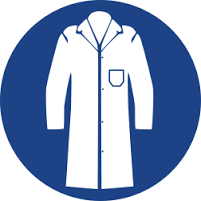 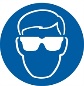 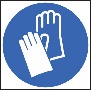  Nitrile Nitrile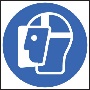 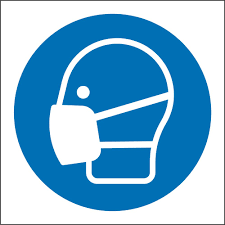 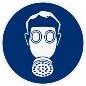  Rubber Rubber Other : _________________ Other : _________________ Other : _________________ Latex LatexAnticipated Work-up and PurificationAnticipated Work-up and PurificationAnticipated Work-up and PurificationAnticipated Work-up and PurificationAnticipated Work-up and PurificationAnticipated Work-up and PurificationAnticipated Work-up and PurificationAnticipated Work-up and PurificationAnticipated Work-up and PurificationAnticipated Work-up and PurificationAnticipated Work-up and PurificationAnticipated Work-up and PurificationAnticipated Work-up and PurificationAnticipated Work-up and PurificationAnticipated Work-up and PurificationAnticipated Work-up and PurificationAnticipated Work-up and PurificationWork-up Methods Water / brine wash		Drying Agent   ___________							  Acid / base wash 		Concentration __________ 	Drying Agent ___________ Filtration			 Gravity		 Suction 			 Evaporation Other  Specify: _______________Work-up Methods Water / brine wash		Drying Agent   ___________							  Acid / base wash 		Concentration __________ 	Drying Agent ___________ Filtration			 Gravity		 Suction 			 Evaporation Other  Specify: _______________Work-up Methods Water / brine wash		Drying Agent   ___________							  Acid / base wash 		Concentration __________ 	Drying Agent ___________ Filtration			 Gravity		 Suction 			 Evaporation Other  Specify: _______________Work-up Methods Water / brine wash		Drying Agent   ___________							  Acid / base wash 		Concentration __________ 	Drying Agent ___________ Filtration			 Gravity		 Suction 			 Evaporation Other  Specify: _______________Work-up Methods Water / brine wash		Drying Agent   ___________							  Acid / base wash 		Concentration __________ 	Drying Agent ___________ Filtration			 Gravity		 Suction 			 Evaporation Other  Specify: _______________Work-up Methods Water / brine wash		Drying Agent   ___________							  Acid / base wash 		Concentration __________ 	Drying Agent ___________ Filtration			 Gravity		 Suction 			 Evaporation Other  Specify: _______________Work-up Methods Water / brine wash		Drying Agent   ___________							  Acid / base wash 		Concentration __________ 	Drying Agent ___________ Filtration			 Gravity		 Suction 			 Evaporation Other  Specify: _______________Work-up Methods Water / brine wash		Drying Agent   ___________							  Acid / base wash 		Concentration __________ 	Drying Agent ___________ Filtration			 Gravity		 Suction 			 Evaporation Other  Specify: _______________Work-up Methods Water / brine wash		Drying Agent   ___________							  Acid / base wash 		Concentration __________ 	Drying Agent ___________ Filtration			 Gravity		 Suction 			 Evaporation Other  Specify: _______________Work-up Methods Water / brine wash		Drying Agent   ___________							  Acid / base wash 		Concentration __________ 	Drying Agent ___________ Filtration			 Gravity		 Suction 			 Evaporation Other  Specify: _______________Work-up Methods Water / brine wash		Drying Agent   ___________							  Acid / base wash 		Concentration __________ 	Drying Agent ___________ Filtration			 Gravity		 Suction 			 Evaporation Other  Specify: _______________Work-up Methods Water / brine wash		Drying Agent   ___________							  Acid / base wash 		Concentration __________ 	Drying Agent ___________ Filtration			 Gravity		 Suction 			 Evaporation Other  Specify: _______________Work-up Methods Water / brine wash		Drying Agent   ___________							  Acid / base wash 		Concentration __________ 	Drying Agent ___________ Filtration			 Gravity		 Suction 			 Evaporation Other  Specify: _______________Work-up Methods Water / brine wash		Drying Agent   ___________							  Acid / base wash 		Concentration __________ 	Drying Agent ___________ Filtration			 Gravity		 Suction 			 Evaporation Other  Specify: _______________Work-up Methods Water / brine wash		Drying Agent   ___________							  Acid / base wash 		Concentration __________ 	Drying Agent ___________ Filtration			 Gravity		 Suction 			 Evaporation Other  Specify: _______________Work-up Methods Water / brine wash		Drying Agent   ___________							  Acid / base wash 		Concentration __________ 	Drying Agent ___________ Filtration			 Gravity		 Suction 			 Evaporation Other  Specify: _______________Work-up Methods Water / brine wash		Drying Agent   ___________							  Acid / base wash 		Concentration __________ 	Drying Agent ___________ Filtration			 Gravity		 Suction 			 Evaporation Other  Specify: _______________I have read the Standard Operating Procedure for all of the checked work-up methods?  		Yes	 NoI have read the Standard Operating Procedure for all of the checked work-up methods?  		Yes	 NoI have read the Standard Operating Procedure for all of the checked work-up methods?  		Yes	 NoI have read the Standard Operating Procedure for all of the checked work-up methods?  		Yes	 NoI have read the Standard Operating Procedure for all of the checked work-up methods?  		Yes	 NoI have read the Standard Operating Procedure for all of the checked work-up methods?  		Yes	 NoI have read the Standard Operating Procedure for all of the checked work-up methods?  		Yes	 NoI have read the Standard Operating Procedure for all of the checked work-up methods?  		Yes	 NoI have read the Standard Operating Procedure for all of the checked work-up methods?  		Yes	 NoI have read the Standard Operating Procedure for all of the checked work-up methods?  		Yes	 NoI have read the Standard Operating Procedure for all of the checked work-up methods?  		Yes	 NoI have read the Standard Operating Procedure for all of the checked work-up methods?  		Yes	 NoI have read the Standard Operating Procedure for all of the checked work-up methods?  		Yes	 NoI have read the Standard Operating Procedure for all of the checked work-up methods?  		Yes	 NoI have read the Standard Operating Procedure for all of the checked work-up methods?  		Yes	 NoI have read the Standard Operating Procedure for all of the checked work-up methods?  		Yes	 NoI have read the Standard Operating Procedure for all of the checked work-up methods?  		Yes	 NoPurification Methods Column chromatography 	 Gravity 		 Under pressure  Recrystallization Distillation 			 Simple 		 Reduced pressure  Sublimation 			 Simple 		 Reduced pressure Other Specify: _______________ Purification Methods Column chromatography 	 Gravity 		 Under pressure  Recrystallization Distillation 			 Simple 		 Reduced pressure  Sublimation 			 Simple 		 Reduced pressure Other Specify: _______________ Purification Methods Column chromatography 	 Gravity 		 Under pressure  Recrystallization Distillation 			 Simple 		 Reduced pressure  Sublimation 			 Simple 		 Reduced pressure Other Specify: _______________ Purification Methods Column chromatography 	 Gravity 		 Under pressure  Recrystallization Distillation 			 Simple 		 Reduced pressure  Sublimation 			 Simple 		 Reduced pressure Other Specify: _______________ Purification Methods Column chromatography 	 Gravity 		 Under pressure  Recrystallization Distillation 			 Simple 		 Reduced pressure  Sublimation 			 Simple 		 Reduced pressure Other Specify: _______________ Purification Methods Column chromatography 	 Gravity 		 Under pressure  Recrystallization Distillation 			 Simple 		 Reduced pressure  Sublimation 			 Simple 		 Reduced pressure Other Specify: _______________ Purification Methods Column chromatography 	 Gravity 		 Under pressure  Recrystallization Distillation 			 Simple 		 Reduced pressure  Sublimation 			 Simple 		 Reduced pressure Other Specify: _______________ Purification Methods Column chromatography 	 Gravity 		 Under pressure  Recrystallization Distillation 			 Simple 		 Reduced pressure  Sublimation 			 Simple 		 Reduced pressure Other Specify: _______________ Purification Methods Column chromatography 	 Gravity 		 Under pressure  Recrystallization Distillation 			 Simple 		 Reduced pressure  Sublimation 			 Simple 		 Reduced pressure Other Specify: _______________ Purification Methods Column chromatography 	 Gravity 		 Under pressure  Recrystallization Distillation 			 Simple 		 Reduced pressure  Sublimation 			 Simple 		 Reduced pressure Other Specify: _______________ Purification Methods Column chromatography 	 Gravity 		 Under pressure  Recrystallization Distillation 			 Simple 		 Reduced pressure  Sublimation 			 Simple 		 Reduced pressure Other Specify: _______________ Purification Methods Column chromatography 	 Gravity 		 Under pressure  Recrystallization Distillation 			 Simple 		 Reduced pressure  Sublimation 			 Simple 		 Reduced pressure Other Specify: _______________ Purification Methods Column chromatography 	 Gravity 		 Under pressure  Recrystallization Distillation 			 Simple 		 Reduced pressure  Sublimation 			 Simple 		 Reduced pressure Other Specify: _______________ Purification Methods Column chromatography 	 Gravity 		 Under pressure  Recrystallization Distillation 			 Simple 		 Reduced pressure  Sublimation 			 Simple 		 Reduced pressure Other Specify: _______________ Purification Methods Column chromatography 	 Gravity 		 Under pressure  Recrystallization Distillation 			 Simple 		 Reduced pressure  Sublimation 			 Simple 		 Reduced pressure Other Specify: _______________ Purification Methods Column chromatography 	 Gravity 		 Under pressure  Recrystallization Distillation 			 Simple 		 Reduced pressure  Sublimation 			 Simple 		 Reduced pressure Other Specify: _______________ Purification Methods Column chromatography 	 Gravity 		 Under pressure  Recrystallization Distillation 			 Simple 		 Reduced pressure  Sublimation 			 Simple 		 Reduced pressure Other Specify: _______________ I have read the Standard Operating Procedure for all of the checked purification methods?  	Yes	 NoI have read the Standard Operating Procedure for all of the checked purification methods?  	Yes	 NoI have read the Standard Operating Procedure for all of the checked purification methods?  	Yes	 NoI have read the Standard Operating Procedure for all of the checked purification methods?  	Yes	 NoI have read the Standard Operating Procedure for all of the checked purification methods?  	Yes	 NoI have read the Standard Operating Procedure for all of the checked purification methods?  	Yes	 NoI have read the Standard Operating Procedure for all of the checked purification methods?  	Yes	 NoI have read the Standard Operating Procedure for all of the checked purification methods?  	Yes	 NoI have read the Standard Operating Procedure for all of the checked purification methods?  	Yes	 NoI have read the Standard Operating Procedure for all of the checked purification methods?  	Yes	 NoI have read the Standard Operating Procedure for all of the checked purification methods?  	Yes	 NoI have read the Standard Operating Procedure for all of the checked purification methods?  	Yes	 NoI have read the Standard Operating Procedure for all of the checked purification methods?  	Yes	 NoI have read the Standard Operating Procedure for all of the checked purification methods?  	Yes	 NoI have read the Standard Operating Procedure for all of the checked purification methods?  	Yes	 NoI have read the Standard Operating Procedure for all of the checked purification methods?  	Yes	 NoI have read the Standard Operating Procedure for all of the checked purification methods?  	Yes	 NoAdditional Comments (from the experimenter) Additional Comments (from the experimenter) Additional Comments (from the experimenter) Additional Comments (from the experimenter) Additional Comments (from the experimenter) Additional Comments (from the experimenter) Additional Comments (from the experimenter) Additional Comments (from the experimenter) Additional Comments (from the experimenter) Additional Comments (from the experimenter) Additional Comments (from the experimenter) Additional Comments (from the experimenter) Additional Comments (from the experimenter) Additional Comments (from the experimenter) Additional Comments (from the experimenter) Additional Comments (from the experimenter) Additional Comments (from the experimenter) Approval (if necessary)Approval (if necessary)Approval (if necessary)Approval (if necessary)Approval (if necessary)Approval (if necessary)Approval (if necessary)Approval (if necessary)Approval (if necessary)Approval (if necessary)Approval (if necessary)Approval (if necessary)Approval (if necessary)Approval (if necessary)Approval (if necessary)Approval (if necessary)Approval (if necessary)Approval OptionsApproval OptionsApproval OptionsApproval OptionsApproval OptionsApproval OptionsApproval Options	Risk levels are well controlled, the reaction can be completed.	Risk levels are elevated, recommend completing full risk analysis.	Risk levels are too high, this reaction cannot be done.	Risk levels are well controlled, the reaction can be completed.	Risk levels are elevated, recommend completing full risk analysis.	Risk levels are too high, this reaction cannot be done.	Risk levels are well controlled, the reaction can be completed.	Risk levels are elevated, recommend completing full risk analysis.	Risk levels are too high, this reaction cannot be done.	Risk levels are well controlled, the reaction can be completed.	Risk levels are elevated, recommend completing full risk analysis.	Risk levels are too high, this reaction cannot be done.	Risk levels are well controlled, the reaction can be completed.	Risk levels are elevated, recommend completing full risk analysis.	Risk levels are too high, this reaction cannot be done.	Risk levels are well controlled, the reaction can be completed.	Risk levels are elevated, recommend completing full risk analysis.	Risk levels are too high, this reaction cannot be done.	Risk levels are well controlled, the reaction can be completed.	Risk levels are elevated, recommend completing full risk analysis.	Risk levels are too high, this reaction cannot be done.	Risk levels are well controlled, the reaction can be completed.	Risk levels are elevated, recommend completing full risk analysis.	Risk levels are too high, this reaction cannot be done.	Risk levels are well controlled, the reaction can be completed.	Risk levels are elevated, recommend completing full risk analysis.	Risk levels are too high, this reaction cannot be done.	Risk levels are well controlled, the reaction can be completed.	Risk levels are elevated, recommend completing full risk analysis.	Risk levels are too high, this reaction cannot be done.Additional Comments (from the supervisor) Additional Comments (from the supervisor) Additional Comments (from the supervisor) Additional Comments (from the supervisor) Additional Comments (from the supervisor) Additional Comments (from the supervisor) Additional Comments (from the supervisor) Additional Comments (from the supervisor) Additional Comments (from the supervisor) Additional Comments (from the supervisor) Additional Comments (from the supervisor) Additional Comments (from the supervisor) Additional Comments (from the supervisor) Additional Comments (from the supervisor) Additional Comments (from the supervisor) Additional Comments (from the supervisor) Additional Comments (from the supervisor) Supervisor’s signature:Supervisor’s signature:Supervisor’s signature:Supervisor’s signature:Supervisor’s signature:Supervisor’s signature:Supervisor’s signature: